СОВЕТ  ДЕПУТАТОВ ДОБРИНСКОГО МУНИЦИПАЛЬНОГО РАЙОНАЛипецкой области18-я сессия VI-го созываРЕШЕНИЕ04.04.2017г.                                    п.Добринка	                                   № 148 -рсО создании Контрольно-счетной комиссииДобринского муниципального района Липецкой областиРоссийской Федерации с правами юридического лицаВ соответствии с Федеральными законами Российской Федерации от 06.10.2003 №131-ФЗ «Об общих принципах организации местного самоуправления в Российской Федерации», от 07.02.2011 №6-ФЗ «Об общих принципах организации и деятельности контрольно-счетных органов субъектов Российской Федерации и муниципальных образований»,  Бюджетным кодексом Российской Федерации, руководствуясь Положением «О Контрольно-счетной комиссии Добринского муниципального района Липецкой области», принятого решением  Совета  депутатов  Добринского  муниципального  района от 10.02.2017г.  № 132-рс, статьей 38 Устава Добринского муниципального района, Совет депутатов Добринского муниципального районаРЕШИЛ:1.Создать Контрольно-счетную комиссию Добринского муниципального района Липецкой области Российской Федерации с правами юридического лица. 2.Председателю Контрольно-счетной комиссии Добринского муниципального района обеспечить проведение организационно-юридических мероприятий по государственной регистрации юридического лица. 3.Настоящее решение вступает в силу со дня его официального опубликования.Председатель Совета депутатовДобринского муниципального района				М.Б.Денисов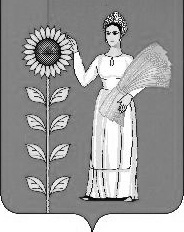 